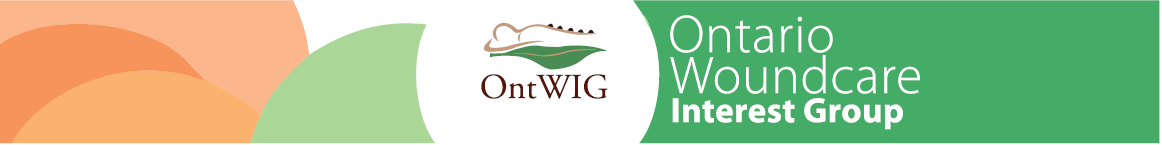 ENGAGE.ALIGN.INFLUENCE: Wound Policy and the Quadruple Aim                              Friday, April 24th, 2020Ron Joyce Centre 4350 South Service Road,Burlington, ON L7L 5R8                   Agenda08:00-08:30	Registration and coffee
08:30-09:00	Welcome & Annual Report: Valerie Winberg: President
09:00-10:00	Overview of wound care funding and plansGuest Speaker: Amy Olmstead Director Home and Community Care - Ministry of Health and Long Term Care10:00-10:15	Bio Break10:15-11:15 	LHINs as Exemplars of Change		11:15-12:00	Current State of Standards Development in Ontario	Guest Speaker: Lacey Phillips, Director Quality Standards	Ontario Health (Quality), formerly HQO12:00-1:00	Lunch and Networking1:00-1:45 	The Good, the Bad and the Ugly: Does the evidence support your practice?Guest Speaker: Elizabeth Simko and Nancy Sikich Break out session:What technologies good, bad and ugly?1:45-3:15	Panel Discussion: 3:15-3:45  	Looking Ahead: 2020 and Beyond 3:45-4:00	Summary and closing remarks